Wzór umowyUMOWA Nr .....................z dnia .............................2012 r. zawarta pomiędzy Zakładem Gospodarowania Odpadami Sp. z o.o. z siedzibą w miejscowości Gać 90, 55-200 Oława, zarejestrowanym w rejestrze przedsiębiorców prowadzonym przez Sąd Rejonowy Wrocław-Fabryczna VI Wydział Gospodarczy KRS pod nr KRS 000142896, z kapitałem zakładowym wpłaconym w wysokości 22.397.000,-PLN posiadającą nr REGON  932048175, oraz NIP  912-16-77-692reprezentowanym zgodnie z aktualnym odpisem z KRS przez:…………………………………………….zwanym ZAMAWIAJĄCYM,a……………………………………………………………………………………………………………..z siedzibą : ....................................................................................................................................zarejestrowaną w rejestrze przedsiębiorców prowadzonym przez Sąd Rejonowy w….. Wydział Gospodarczy KRS pod nr KRS…/ w ewidencji działalności gospodarczej prowadzonej przez…. pod nr…../.z kapitałem zakładowym wpłaconym w wysokości ……. posiadającą nr REGON ……………………. oraz NIPreprezentowaną przez : ............................................................. -  ......................................................................zwanym WYKONAWCĄ w wyniku przeprowadzonego przez Zamawiającego postępowania z dnia …………….o udzielenie zamówienia publicznego w trybie przetargu nieograniczonego, na podstawie art. 39 ustawy Prawo zamówień publicznych oraz w następstwie wyboru przez Zamawiającego w dniu …………….. najkorzystniejszej oferty została zawarta umowa o następującej treści: § 1.DefinicjeUżyte w treści umowy pojęcia i określenia należy rozumieć:Umowa - oznacza niniejszy dokument zawierający zgodne oświadczenie woli Zamawiającego i Wykonawcy w formie pisemnej wraz z wymienionymi w jej treści załącznikami o wykonanie robót budowlanych dotyczących Obiektu, wg określonego w niej zakresu rzeczowego robót, w ustalonych terminach i za ustalonym wynagrodzeniem.Przedmiot umowy – wykonanie dokumentacji projektowej i robót budowlano-montażowych określonych w Dokumentacji Zamawiającego stanowiącej integralną część umowy na podstawie, której realizowany jest przedmiot zamówienia w ramach zadania: „Modernizacja i rozbudowa Zakładu Gospodarowania Odpadami w m. Gać. Budowa części biologicznej MBP (fermentacja)”.Dokumentacja Zamawiającego – Opis Przedmiotu Zamówienia – Program Funkcjonalno Użytkowy, Wykaz Cen, Instrukcja Dla Wykonawców, oraz inne dokumenty ustalające zakres prac projektowych i robót budowlanych, na podstawie, których realizowany jest przedmiot umowy.Dokumentacja projektowa - jest to wymagany zestaw opracowań projektowych: projekt budowlany, projekty wykonawcze, informacja dotycząca bezpieczeństwa i ochrony zdrowia, projekty i opracowania uzupełniające oraz dokumentacja niejawna.Projekt Budowlany - opracowany na podstawie decyzji o warunkach zabudowy i zagospodarowania terenu (jeżeli jest wymagana na podstawie przepisów szczegółowych), zatwierdzonego przez Zamawiającego wariantu koncepcji,  zaleceń projektowych, zgodny z przepisami Prawa budowlanego, wymaganiami Zamawiającego i zasadami wiedzy technicznej, dokument stanowiący podstawę do uzyskania decyzji w sprawie pozwolenia na budowę, opracowany zgodnie z przepisami Rozporządzenia Ministra Infrastruktury z dnia 3 lipca 2003 roku w sprawie szczegółowego zakresu i formy projektu budowlanego (Dz. U. z 2003 Nr 120, poz. 1133 z późniejszymi, zmianami).Projekt Wykonawczy - jest to projekt techniczny zawierający opis rozwiązań konstrukcyjnych, materiałowych, technologicznych, wykończenia i kolorystyki (jeżeli będą konieczne), w ilości i z dokładnością wystarczającą dla realizacji robót budowlano-montażowych, sporządzony na podstawie projektu budowlanego i wg wskazań Zamawiającego, szczególnie dotyczących zastosowanych materiałów i technologii wykonania robót. Treść opracowań powinna być zgodna z aktualnymi przepisami w tym techniczno-budowlanymi oraz zasadami wiedzy technicznej. Projekt wykonawczy powinien zawierać, w szczególności: część opisową, część rysunkową sporządzoną w skali 1:100 lub 1:50 (do uzgodnienia z Zamawiającym).Dokumentacja powykonawcza inwestycji - operat obejmujący zbiór wszystkich dokumentów umownych i ustawowych (w tym również dokumentację projektową powykonawczą), z uwzględnieniem zmian wprowadzonych w toku wykonywania Umowy, wyników przeprowadzonych badań, prób, pomiarów, zestawienie rodzaju i ilości wykonanych Robót i zastosowanych wyrobów budowlanych i urządzeń. Teren budowy - przestrzeń, w której prowadzone są roboty budowlane wraz z zapleczem na materiały i urządzenia Wykonawcy.Harmonogram (HRF) – harmonogram rzeczowo-finansowy uwzględniający etapy robót 
i prac projektowych, ich wartości i terminy wykonania. Zwłoka - Wykonawca dopuszcza się zwłoki jeżeli nie wykonuje przedmiotu umowy lub poszczególnych etapów robót i prac projektowych w terminie. Nie dotyczy to przypadku, w którym opóźnienie w spełnieniu świadczenia jest następstwem okoliczności, za które Wykonawca nie odpowiada. Opóźnienie – to każde zawinione lub niezawinione niewykonanie w określonym umową terminie przedmiotu umowy lub jej etapu przez Wykonawcę. Odbiór częściowy - protokolarne przekazanie Zamawiającemu zgodnego 
z harmonogramem ustalonego w dokumentacji etapu prac lub robót, który to protokół zawiera ocenę, zakres, termin wykonania prac lub robót. Przed zgłoszeniem do odbioru Wykonawca zobowiązany jest do przedłożenia wszystkich wymaganych dokumentów.Odbiór robót zanikających lub ulegających zakryciu – jeżeli takie występują, polegający na ocenie ilości i jakości Robót, których ocena nie byłaby możliwa, w toku dalszej realizacji przedmiotu Umowy. Odbiór będzie potwierdzany protokołem odbioru i/lub wpisem do Dziennika Budowy. Próby końcowe - czynności wyspecyfikowane w Dokumentacji projektowej, związane z uruchomieniem wszelkich urządzeń i instalacji oraz synchronizacją i regulacją ich działania mające na celu osiągnięcie prawidłowej pracy całości oraz poszczególnych części Obiektu oraz w zakresie pozwalającym na zgodne z prawem, Dokumentacją Projektową i celem niniejszego zamówienia, użytkowanie Obiektu; min. prawidłowość Prób końcowych warunkuje odbiór końcowy robót i dostaw z montażem.Odbiór końcowy - protokolarne, mające miejsce z udziałem stron umowy przekazanie przedmiotu umowy bez zastrzeżeń, po przeprowadzonym rozruchu technologicznym Próbach końcowych z uzyskaniem pozytywnych wyników, w stanie gotowym do eksploatacji po uzyskaniu pozwolenia na użytkowanie.Wyroby budowlane – zgodnie z ustawą z dnia 16   kwietnia 2004 r. o wyrobach budowlanych należy przez to rozumieć rzecz ruchomą, bez względu na stopień jej przetworzenia, przeznaczoną do obrotu, wytworzoną w celu zastosowania w sposób trwały w obiekcie budowlanym, wprowadzaną do obrotu jako wyrób pojedynczy lub jako zestaw wyrobów do stosowania we wzajemnym połączeniu stanowiącym integralną całość użytkową i mającą wpływ na spełnienie wymagań podstawowych, o których mowa w art. 5 ust. 1 pkt 1 ustawy z dnia 7 lipca 1994 r. - Prawo budowlane (Dz. U. z 2003 r. Nr 207, poz. 2016 oraz z 2004 r. Nr 6, poz. 41);Wada - cecha zmniejszająca wartość lub użyteczność wykonanych robót i prac projektowych ze względu na cel oznaczony w umowie, albo wynikających z okoliczności lub z przeznaczenia robót i prac projektowych wykonanych niezgodnie z dokumentacją Zamawiającego lub obowiązującymi w tym zakresie warunkami technicznymi wykonania prac projektowych i  robót, wiedzą techniczną, normami, lub innymi dokumentami wymaganymi przepisami prawa. Za Wadę w rozumieniu Umowy uznaje się także wykonane roboty lub prace projektowe wówczas, jeśli nie mają właściwości, o których istnieniu zapewnił Zmawiający, albo jeżeli roboty lub prace projektowe zostały wykonane w stanie niezupełnym.Gwarancja, gwarancja jakości - dokumenty gwarancyjne wbudowanych urządzeń i materiałów oraz dokument gwarancyjny odrębnie wystawiony przez Wykonawcę na wykonany przedmiot umowy określający zakres i terminy oraz uprawnienia określone przez gwaranta, co do rzeczy sprzedanej, zapewniające Zamawiającemu uprawnienie do domagania się naprawy dotkniętych wadą Wyrobów budowlanych lub Robót lub wymiany tych rzeczy na nowe w okresie trwania Gwarancji.Podwykonawca - osobę fizyczną lub prawną lub jednostkę organizacyjną nieposiadającą osobowości prawnej, której ustawa przyznaje zdolność prawną, i z którą Wykonawca za zgodą Zamawiającego zawarł umowę o wykonanie części przedmiotu umowy.Siła wyższa - zdarzenie nagłe, nieprzewidywalne i niezależne od woli Stron, uniemożliwiające wykonanie Umowy na stałe lub na pewien czas, któremu nie można zapobiec, ani przeciwdziałać przy zachowaniu należytej staranności.Wykonawca – osoba fizyczna, prawna lub jednostka organizacyjna nieposiadająca osobowości prawnej, której ustawa przyznaje zdolność prawną i która realizuje przedmiot umowy.Personel kluczowy – personel Wykonawcy posiadający odpowiednie doświadczenie i kwalifikacje, wymieniony w załączniku nr 4 do SIWZ (oferty Wykonawcy).Kierownik budowy - osoba pisemnie wyznaczona przez Wykonawcę, zgłoszona przez Zamawiającego do Powiatowego Inspektora Nadzoru Budowlanego na podstawie przepisów ustawy Prawo budowlane , do kierowania procesem budowy zgodnie z przepisami prawaInżynier kontraktu  - podmiot umocowany przez Zamawiającego do występowania w jego imieniu w zakresie przekazanych mu na mocy tego umocowania praw i obowiązków oraz do wykonania praw i obowiązków wymienionych w przepisach Prawa budowlanego. Strona lub Strony - oznaczają Zamawiającego i/lub Wykonawcę.Strona trzecia - oznacza osobę lub jednostkę inną niż Zamawiający lub WykonawcaSprzęt Wykonawcy - wszystkie maszyny, środki transportowe i urządzenia do budowy, konserwacji i obsługi, potrzebne dla zgodnej z umową realizacji Robót budowlanych i dostaw z montażem Dzień - każdy z dni kalendarzowych rozpoczynający się i kończący o północyTydzień – 7 dni kalendarzowych Dokumentacja budowy - pozwolenie na budowę ,Projekt budowlany, Projekt wykonawczy i inne dokumenty wchodzące w skład Dokumentacji projektowej, dziennik budowy, protokoły zaawansowania robót, protokoły odbiorów, w miarę potrzeby: rysunki i opisy służące realizacji obiektu oraz Raporty o realizacji robót.Wersja elektroniczna dokumentacji projektowej – dokumentacja projektowa zapisana w plikach DWG oraz PDF.§ 2.Przedmiot umowyZamawiający zleca, a Wykonawca przyjmuje do wykonania:opracowanie kompletnej dokumentacji projektowej:koncepcja technologiczna i plan zagospodarowania terenu projekt budowlanydokumentacja projektowa wykonawczaSpecyfikacje Techniczne Wykonania i Odbioru RobótWykaz pomieszczeń z opisem stanów wykończeniowychplan BIOZinstrukcje technologiczne i stanowiskoweprojekt rozruchudokumentacja do pozwolenia na użytkowaniemateriały do zmiany pozwolenia zintegrowanegozagospodarowanie Terenu budowyuzyskanie wszelkich wymaganych przepisami Prawa budowlanego i Prawa ochrony środowiska i innymi obowiązującymi przepisami uzgodnień, opinii i pozwoleń do rozpoczęcia procesu inwestycyjnego, w tym m.in. pozwolenia na budowę, wykonanie robót budowlanych, w oparciu o wykonane przez Wykonawcę i zaakceptowane przez Zamawiającego dokumentacje projektowe,  polegających na budowie:budowli i/lub budynkówInstalacji technologicznych - instalacji suchej, poziomej fermentacji frakcji organicznej ze zmieszanych odpadów komunalnych oraz zebranych selektywnie  odpadów organicznych wyposażonej w system odbioru biogazu, jego oczyszczeniu i spaleniu w jednostce kogeneracyjnej z wytworzeniem i wykorzystaniem energii elektrycznej oraz cieplnej wraz z dostawą maszyn i urządzeńinstalacji wewnętrznych wszystkich niezbędnych branżsieci zewnętrznych wszystkich niezbędnych branżdróg, chodników i parkingówmałej architekturyprzeprowadzenie rozruchów oraz prób końcowych do uzyskania projektowanych i żądanych parametrów technologicznych,dostarczenie kompletnej dokumentacji powykonawczej na którą składają się min:Grupa 1 - Dokumenty podstawowe :i)	Decyzja o lokalizacji inwestycji celu publicznego.ii)	Decyzja zatwierdzająca projekt budowlany i zezwalająca na budowę.iii)	Dzienniki budowy.iv)	Operat geodezyjny wytyczania obiektu budowlanego w terenie.v)	Protokół przekazania Terenu budowy wykonawcy.vi)	Oświadczenie kierownika budowy o zgodności wykonania obiektu budowlanego z projektem budowlanym i warunkami pozwolenia na budowę, przepisami 
i obowiązującymi  Normami. Grupa 2 - Dokumenty instytucjonalne i)	Protokół Państwowej Inspekcji Sanitarnej.ii)	Protokół Państwowej Straży Pożarnej.iii)	Protokół Urzędu Dozoru Technicznego w odniesieniu do urządzeń i instalacji odbiorowych.iv)	Protokoły odbioru przyłączy mediów sporządzone przy udziale operatorów sieci (przykładowo: energetyczne, wodociągowe, kanalizacyjne, gazownicze, telekomunikacyjne). Grupa 3 - Dokumenty materiałowe i)	Certyfikaty.ii)	Atesty.iii)	Aprobaty techniczne.iv)	Zatwierdzenia próbek materiałowych. Grupa 4 - Wyniki badańi)	Wyniki badań próbek betonu.ii)	Wyniki badań zagęszczenia i nośności gruntu.iii)	Badania konstrukcji stalowej.iv)	Śródmontażowe operaty geodezyjne, jeżeli są wymaganev)	Protokoły prób szczelności rurociągów i instalacji.vi)	Protokoły odbioru prób na gorąco instalacji, jeżeli są wymaganevii)	Protokoły pomiaru drożności wentylacji grawitacyjnej i mechanicznej.viii)	Protokoły pomiaru hałasu.ix)	Protokoły pomiaru jakości izolacji oraz skuteczności zerowania lub uziemienia instalacji i urządzeń.x)	Protokoły odbioru instalacji piorunochronnej.xi)	Protokoły pomiaru natężenia oświetlenia.xii)	Protokoły badań próbek wody.xiii)	Protokoły pomiaru skuteczności klimatyzacji. Grupa 5 - Protokoły odbiorów częściowych. Zawartość tej grupy zawiera            między innymi:i)	Protokół odbioru ścian szczelinowych lub palowań - jeżeli występują.ii)	Protokół odbioru stanu zerowego.iv)	Protokół odbioru stanu surowego.v)	Protokół odbioru robót pokryciowych.vi)	Protokół odbioru robót elewacyjnych.vii)	Protokół odbioru robót zewnętrznych (drogi, chodniki, drobne formy architektoniczne, ogrodzenie).viii)	Protokoły odbioru poszczególnych pomieszczeń.x)	Protokoły odbioru urządzeń dźwigowychxi)	Protokoły odbioru instalacji fermentacji w szczególności: zbiornik biogazu, agregat kogeneracyjny, moduł wytwarzania chłoduGrupa 6 - Protokoły testów funkcjonalnych między innymi:i)	Agregaty prądotwórcze/ akumulatory.ii)	Transformatory.iii)	bramowe  systemy wjazdowe.iv)	Urządzenia podtrzymywania systemów (UPS).v)	Oświetlenie awaryjne.vi)	Urządzenia alarmowe.vii)	Instalacja antywłamaniowa – jeżeli występujeviii)	Instalacja monitoringu.ix)	Instalacja tryskaczowa – jeżeli występujex)	Instalacja wentylacyjna i klimatyzacyjna.xi)	Instalacje elektryczna.Xii)	agregat  kogeneracyjnyXiii)	moduł wytwarzania chłoduXiv)	zbiornik biogazu.xv) instalacja ciepłowniczaNiezależnie od powyższego Grupa 6 winna zawierać protokoły rozruchu urządzeń i instalacji objętych instrukcjami rozruchu. Grupa 7 - Instalacje obsługi i dokumentacja techniczno-ruchowaGrupa obejmuje dokumenty dostarczane przez producentów maszyn i urządzeń. Grupa 8 - Wykaz części zamiennychWystępuje w przypadku, gdy dostawa części zamiennych stanowi obowiązek umowny wykonawcy.Grupa 9 - Raport szkolenia załogiSzkolenie załogi stanowi obowiązek umowny wykonawcy. Szkolenie ma obejmować obsługę, serwisowanie i użytkowanie urządzeń technicznych i technologicznych oraz BHP.Grupa 10 - Dokumentacja projektowa powykonawczaDokumentacja powykonawcza winna obejmować: i)	całość dokumentacji według spisu rysunków projektu wykonawczego wraz z naniesieniem zmian dokonanych w trakcie realizacji, ii)	inwentaryzację geodezyjną powykonawczą, iii)	wykaz zrealizowanych robót podstawowych i robót dodatkowych, które wykraczają poza zakres umowy podstawowej, wypełniony dziennik budowyuzyskanie niezbędnych uzgodnień i pozwoleń wynikających z przepisów prawa budowlanego i prawa ochrony środowiska umożliwiających eksploatację, w tym m.in.: pozwolenia na użytkowanie, zmiana pozwolenia zintegrowanego,Zakres przedmiotu umowy został określony w oparciu o Program Funkcjonalno-Użytkowy (PFU). Gwarantowane przez Wykonawcę parametry osiągane w eksploatacji przez zbudowaną w ramach przedmiotu umowy Instalację Biologicznego Przetwarzania Odpadów określa tabela w rozdz. 7 PFU.Roboty budowlane i prace projektowe, stanowiące przedmiot niniejszej umowy wykonywane będą zgodnie z PFU, decyzją pozwolenia na budowę, sztuką budowlaną, obowiązującymi przepisami prawa, obowiązującymi Normami oraz zasadami współczesnej wiedzy technicznej zapewniając bezpieczne i higieniczne warunki pracy.Materiały i urządzenia użyte przez Wykonawcę powinny posiadać oznakowanie CE lub B i odpowiadać   co do jakości wymogom wyrobów dopuszczonych do obrotu i stosowania zgodnie z ustawą z dnia 16   kwietnia 2004 r. o wyrobach budowlanych oraz rozporządzeniami wykonawczymi, wymaganiom specyfikacji istotnych warunków zamówienia, a także wymogom dokumentacji projektowej oraz szczegółowym specyfikacjom technicznym wykonania i odbioru robót.Przed dostarczeniem na Teren budowy i wbudowaniem wyrobów budowlanych i urządzeń  Wykonawca zobowiązany jest złożyć wniosek do Inżyniera Kontraktu o akceptację tych wyrobów i urządzeń dołączając do wniosku: dokumenty uprawniające do oznakowania wyrobów znakiem CE i B, certyfikat na znak bezpieczeństwa, deklarację zgodności lub certyfikat zgodności z Normą lub Aprobatą TechnicznąWykonawca w ciągu 7 dni od daty zawarcia umowy wykona i przedstawi do akceptacji Zamawiającemu i Inżynierowi Kontraktu szczegółowy HRF wykonania poszczególnych opracowań projektowych, uzyskania poszczególnych opinii, uzgodnień i decyzji oraz wykonania robót budowlanych, zawierający również terminy i kwoty wynagrodzenia Wykonawcy za poszczególne etapy realizacji zadania. HRF Wykonawca opracuje w formie i stopniu szczegółowości uzgodnionym z Inżynierem Kontraktu.Koszty związane z uzyskaniem niezbędnych uzgodnień i decyzji, w tym pozwolenia na budowę i pozwolenia na użytkowanie, ponosi Wykonawca.W przypadku wątpliwości interpretacyjnych, co do rodzaju i zakresu Robót, określonych w Umowie oraz zakresu praw i obowiązków Zamawiającego i Wykonawcy, będzie obowiązywać następująca kolejność ważności n/w dokumentów:Umowa, wraz z załącznikamiHRFDokumentacja projektowa wraz z opisem technicznymSpecyfikacje Techniczne Wykonania i Odbioru Robót§ 3.Obowiązki StronDo obowiązków Zamawiającego należy:protokolarne przekazanie terenu budowy poprzez wskazanie jego granic oraz stan znajdujących się na nim obiektów i urządzeń przeznaczonych do rozbiórki,zapewnienie na swój koszt nadzoru inwestorskiego przez cały czas realizacji robót budowlanych określonych w § 2 umowy,Zamawiający nie ponosi odpowiedzialności za mienie Wykonawcy zgromadzone w miejscu składowania oraz na terenie wykonywanych robót,dokonywanie wymaganych umową akceptacji i odbiorów przedmiotu umowy w sposób nie powodujący wstrzymania lub opóźnienia realizacji przedmiotu umowy,dokonywanie wymaganych umową akceptacji wyrobów budowlanych i urządzeń,współpraca z Wykonawcą przy realizacji inwestycji, a w szczególności przy uzyskiwaniu wszelkich uzgodnień i pozwoleń, zapłata za wykonany zgodnie z umową przedmiot umowy.Do obowiązków Wykonawcy należy:wykonanie dokumentacji projektowejuzyskanie decyzji pozwolenia na budowęprzyjęcie terenu budowy,zagospodarowanie zaplecza budowy i miejsca składowania materiałów budowlanych, ogrodzenie, oświetlenie i oznakowanie budowy oraz utrzymanie porządku wraz z wywozem do zagospodarowania wytworzonych przez Wykonawcę odpadów i nieczystości oraz ochrona mienia znajdującego się na tym terenie, przestrzeganie obowiązujących przepisów BHP, a w szczególności ppoż. w trakcie wykonywania robót, oraz bieżące utrzymywanie placu bodowy w sposób zapewniający bezpieczeństwo osób przebywających w standardzie nie niższym niż przewidzianych w obowiązujących przepisach prawa,umieszczenie tablic zgodnie z ustawą prawo budowlane,wykonanie przedmiotu umowy zgodnie z przepisami prawa budowlanego i innymi obowiązującymi, PFU, z dokumentacją projektową, z HRF, warunkami technicznymi, Normami, zasadami wiedzy technicznej,stosowanie materiałów i urządzeń posiadających odpowiednie dopuszczenia do stosowania w budownictwie i zapewniających sprawność i wydajność eksploatacyjną wykonanego przedmiotu umowy,wykonanie (bez odrębnego wynagrodzenia) przyłącza wodno- kan. oraz energii elektrycznej wraz z odpowiednimi licznikami, celem zaopatrzenia placu budowy i zaplecza w wodę i energię elektryczną i ponoszenie bieżących kosztów tego zaopatrzenia,zgłaszania Inżynierowi Kontraktu terminu zakończenia robót podlegających zakryciu oraz robót zanikających, których odbiór nastąpi w ciągu 3 dni od dnia zgłoszenia. Nie dopełnienie tego obowiązku przez Wykonawcę upoważnia Zamawiającego do wydania polecenia Wykonawcy do odkrycia robót lub wykonania odpowiednich odkuć, a następnie przywrócenie ich do stanu poprzedniego na koszt i ryzyko Wykonawcy,zawarcie umowy ubezpieczeniowej od odpowiedzialności cywilnej zgodnie z zapisami § 5 w terminie do 30 dni od podpisania umowy,utrzymanie terenu wokół budowy w stanie wolnym od przeszkód komunikacyjnych,korzystanie z dróg dojazdowych zgodnie z wymogami Zarządcy tych dróg oraz w sposób nie powodujący zakłóceń dla działalności Zamawiającego,  codzienne czyszczenie nawierzchni dróg wewnętrznych oraz zainstalowanie i  stosowanie profesjonalnych myjek dla środków transportowych opuszczających teren budowy, umożliwienie Zamawiającemu w każdym czasie przeprowadzenia kontroli placu budowy 
w tym postępu w realizacji robót, stosowanych w ich toku materiałów oraz wszelkich okoliczności dotyczących bezpośredniej realizacji przedmiotu umowy,uporządkowanie terenu budowy po zakończeniu robót i przekazanie go Zamawiającemu w terminie do dnia odbioru końcowego robót,uzyskanie decyzji pozwolenia na użytkowanie,protokolarne przekazanie przedmiotu umowy Zamawiającemu,	udzielać Inżynierowi Kontraktu informacji o Personelu, jego ilości, czasie pracy oraz pracującym sprzęcie. Przekazać listę personelu, oświadczenie o jego przeszkoleniu bhp i aktualnych badaniach lekarskich,informować na żądanie Inżyniera kontraktu o sposobie prowadzenia jakościowych prób i pomiarów materiałów, konstrukcji, maszyn i urządzeń używanych na budowie,na żądanie Inżyniera Kontraktu przerwać Roboty na budowie, a jeżeli zgłoszona zostanie taka potrzeba - zabezpieczyć wykonane Roboty przed ich zniszczeniem,na żądanie Inżyniera Kontraktu przerwać Prace projektowe lub Roboty na budowie, a jeżeli zgłoszona zostanie taka potrzeba - zabezpieczyć wykonane Roboty przed ich zniszczeniem,zapewnić właściwą koordynację Robót/Prac wykonywanych przez Podwykonawców,zapewnić pełną obsługą geodezyjną w zakresie niezbędnym do realizacji prac objętych Umową ,zapewnienie pełnej ochrony terenu budowy do momentu odbioru Przedmiotu umowy przez Zamawiającego, gwarantujące także ochronę prac, maszyn i materiałów, zgromadzonych na terenie budowy,zgodne z przepisami dokonywanie wpisów do Dziennika budowy i jego ochrona przed zniszczeniem,Wykonawca jest zobowiązany na pisemne żądanie Inżyniera Kontraktu, przed rozpoczęciem Prac projektowych i Robót lub w trakcie ich trwania, opracować i przedstawić do uzgodnienia i akceptacji Inżyniera Kontraktu program zapewnienia jakości. W programie zapewnienia jakości Wykonawca powinien określić, zamierzony sposób wykonywania prac projektowych i Robót, możliwości techniczne, kadrowe i plan organizacji gwarantujący wykonanie zgodnie z umową. Program zapewnienia jakości powinien zawierać:część ogólną opisującą: organizację wykonania, w tym terminy i sposób prowadzenia prac projektowych i Robót,sposób zapewnienia BHP,wykaz zespołów projektowych roboczych, ich kwalifikacje i przygotowanie praktyczne,wykaz osób odpowiedzialnych za jakość i terminowość wykonania poszczególnych elementów Robót,system (sposób i procedurę) proponowanej kontroli i sterowania jakością wykonywanych Prac projektowych i Robót,wyposażenie w sprzęt i urządzenia do pomiarów i kontroli (opis laboratorium własnego lub laboratorium, któremu Wykonawca zamierza zlecić prowadzenie badań),sposób oraz formę gromadzenia wyników badań laboratoryjnych, zapis pomiarów, nastaw mechanizmów sterujących, a także wyciąganych wniosków i zastosowanych korekt w procesie technologicznym, proponowany sposób i formę przekazywania tych informacji Inżynierowi Kontraktu;część szczegółową opisującą dla każdego asortymentu Robót: rodzaje i ilość środków transportu oraz urządzeń do magazynowania i załadunku
   materiałów, sposób zabezpieczenia i ochrony ładunków przed utratą ich właściwości 
   w   czasie   transportu,sposób i procedurę pomiarów i badań (rodzaj i częstotliwość, pobieranie próbek, legalizacja i sprawdzanie urządzeń, itp.) prowadzonych podczas dostaw materiałów, wytwarzania mieszanek i wykonywania poszczególnych elementów Robót,sposób postępowania z materiałami i Robotami nie odpowiadającymi wymaganiom.Nadzór nad realizacją przedmiotu zamówienia:Nadzór z ramienia Zamawiającego nad wykonaniem przedmiotu zamówienia prowadzić będzie Inżynier Kontraktu - …………………….., który wyznaczy Nadzór inwestorski,Przedstawicielami stron będą:- Zamawiającego:  …………………………….,- Wykonawcy:  ……………………………..Przedstawicielem Inżyniera Kontraktu będzie: …§ 4.Ogólne zobowiązania projektoweDokumentacja projektowa przygotowana będzie przez wykwalifikowanych projektantów, spełniających kryteria podane w dokumentacji przetargowej.Wykonawca zapewnia, że on sam, jego projektanci oraz podwykonawcy mają doświadczenie i zdolności, konieczne do wykonania dokumentacji projektowej, niezbędne uprawnienia projektowe do sprawowania samodzielnych funkcji technicznych w budownictwie w specjalnościach wymaganych stopniem skomplikowania dokumentacji projektowej oraz wymagane przepisami prawa polskiego, w tym prawa budowlanego.Wykonawca zobowiązuje się, że projektanci będą do dyspozycji, aby uczestniczyć w dyskusjach z Inżynierem Kontraktu i Zamawiającym i w organizowanych naradach, we wszystkich uzasadnionych momentach, aż do daty upływu Okresu Zgłaszania Wad.Wykonawca zobowiązany jest do sprawowania nadzoru autorskiego. Nadzór autorski Wykonawcy będzie sprawowany do upływu okresu rękojmi. Czynności nadzoru autorskiego muszą być wykonywane przez osoby posiadające uprawnienia projektowe. Zakres nadzoru autorskiego obejmuje w szczególności: czynności wynikające z art. 20 ust. 1 pkt 4 ustawy z dnia 7 lipca 1994 r. Prawo budowlane (Tekst jednolity: Dz. U. 2010 r. Nr 243 poz. 1623 z późn. zm.), tj.:stwierdzanie w toku wykonywania robót budowlanych zgodności realizacji z dokumentacją projektową, uzgadniania możliwości wprowadzenia rozwiązań zamiennych w stosunku do przewidzianych w projekcie, dokonywanie zmian w dokumentacji projektowej, wynikających z pełnienia nadzoru autorskiego,sporządzenie zamiennego projektu budowlanego umożliwiającego zmianę decyzji pozwolenia na budowę, w razie wystąpienia takiej konieczności, przy czym koszty opracowania zamiennego projektu ponosi ta Strona umowy, której działanie lub zaniechanie jest przyczyną jego wykonania, udziału w komisjach i naradach technicznych organizowanych przez Zamawiającego lub Inżyniera Kontraktu,udziału w odbiorach częściowych, odbiorach robót zanikających oraz odbiorze końcowym na wezwanie Inżyniera Kontraktu,udziału w próbach instalacji i rozruchach,wizyty na budowie,doradztwo. Wykonawca zobowiązuje się do sprawowania nadzoru autorskiego zgodnie z umową, powszechnie obowiązującymi przepisami prawa, oraz zasadami wiedzy technicznej. Nadzór autorski pełniony będzie przez projektanta dokumentacji projektowej, wchodzącego w skład personelu Wykonawcy lub Podwykonawcy. Wykonawca zobowiązany jest do pisemnego zobowiązania projektanta do pełnienia nadzoru autorskiego, niezależnie od łączących ich stosunków prawnych oraz także po ich ustaniu.Zamawiający zobowiązuje projektanta do pełnienia nadzoru autorskiego, w trybie art. 18 ust. 3 ustawy Prawo budowlane, a Wykonawca zobowiązany jest do poinformowania o tym fakcie projektanta. Wykonawca zobowiązany jest do uzyskania od projektanta pisemnego oświadczenia, iż nie sprzeciwia się on pełnieniu nadzoru autorskiego przez osoby trzecie. Wykonawca nie może powierzyć sprawowania nadzoru autorskiego innym osobom, bez uzyskania pisemnej zgody Zamawiającego.Cena umowna zawiera wynagrodzenie za wykonanie wszelkich czynności związanych z pełnieniem nadzoru autorskiego oraz wszelkie ewentualne roszczenia projektanta.  Projektant, pełniąc nadzór autorski w czasie realizacji robót budowlanych, jest zobowiązany do pobytów na Terenie Budowy w miarę potrzeb na wezwanie Zamawiającego lub Inżyniera Kontraktu.Do czynności związanych z pełnieniem nadzoru autorskiego zastosowanie mają postanowienia umowy, w szczególności związane z udzieloną gwarancją oraz przeniesieniem na Zamawiającego autorskich praw majątkowych.§ 5.UbezpieczenieWykonawca, ponosi odpowiedzialność na zasadach ogólnych za szkody wynikłe na terenie realizowania prac projektowych i robót budowlanych, powstałe w wyniku jego działań lub zaniechań, a w przypadku ich wystąpienia zobowiązany będzie do naprawienia szkód i ich ewentualnych skutków, na swój koszt.Wykonawca zobowiązany jest posiadać ubezpieczenie odpowiedzialności cywilnej w zakresie realizacji przedmiotu umowy w wysokości min. 20 000 000 PLN.Wysokość ubezpieczenia, o którym mowa w ust. 3, obowiązuje przez cały okres obowiązywania Umowy.Ubezpieczenie, o którym mowa w ust. 4, obejmuje wszystkich Wykonawców wspólnie realizujących umowę. Koszt takiego ubezpieczenia ponosi Wykonawca.Żadna umowa ubezpieczenia nie może przewidywać wyłączenia lub ograniczenia odpowiedzialności ubezpieczyciela za szkody wyrządzone z winy umyślnej lub rażącego niedbalstwa Wykonawcy, jego podwykonawców, a także osób, którymi Wykonawca posłużył się do wykonania umowy, niezależnie od rodzaju łączącego ich stosunku prawnego. W szczególności nie może być podstawą wyłączenia lub ograniczenia odpowiedzialności ubezpieczyciela wyrządzenie szkody z winy umyślnej lub rażącego niedbalstwa lub jakichkolwiek innych przyczyn przez personel wykonawcy, w tym kierownika budowy ani też podwykonawców. Żadna umowa ubezpieczenia przewidziana dla tej umowy nie może zawierać wyłączenia odpowiedzialności za straty, szkody lub przywrócenie stanu pierwotnego, powstałych w wskutek błędów lub pominięć projektowych.§ 6.Oświadczenia i zapewnienia WykonawcyWykonawca zapewnia, że posiada niezbędną wiedzę specjalistyczną, kwalifikacje, doświadczenie, możliwości i uprawnienia konieczne dla prawidłowego wykonania umowy i będzie w stanie należycie wykonać roboty budowlane i prace projektowe na warunkach określonych w umowie. Wykonawca oświadcza, że wszystkie osoby wykonujące kompletną dokumentację projektową posiadają niezbędne uprawnienia i kwalifikacje. Przed przystąpieniem do prac projektowych i robót Wykonawca przedłoży Inżynierowi Kontraktu do akceptacji listę osób  realizujących prace projektowe i sprawujących nadzór budowy, wraz z ich uprawnieniami i doświadczeniem zawodowym. Wykonawca oświadcza, że kompletna dokumentacja projektowa nie będzie naruszać praw osób trzecich, a w przypadku wystąpienia w tym względzie jakichkolwiek naruszeń zobowiązuje się ponieść pełną odpowiedzialność odszkodowawczą.§ 7.Termin realizacji UmowyWykonawca wykona przedmiot umowy w następujących terminach (dniach kalendarzowych):termin wykonania i uzgodnienie z Zamawiającym koncepcji technologicznej oraz planu zagospodarowania terenu (PZT) - w ciągu 37 dni od daty zawarcia umowy w tym 30 dni na wykonanie koncepcji oraz PZT i 7 dni na akceptację Zamawiającego. Zamawiający w ciągu 7 dni akceptuje koncepcję lub w uzasadnionych przypadkach odmawia tej akceptacji. Odmowa akceptacji może nastąpić gdy: Wykonawca nie uzgodnił jej z Zamawiającym, nie uwzględnił uzgodnień poczynionych z Zamawiającym lub koncepcja narusza obowiązujące przepisy prawa polskiego. W takich przypadkach za odmowę akceptacji odpowiedzialność ponosi Wykonawca.  Akceptacja lub jej brak wraz z uzasadnieniem będzie miała miejsce w formie pisemnej.termin wykonania i uzgodnienia z Zamawiającym projektu budowlanego – 9 tygodni od akceptacji przez Zamawiającego koncepcji projektowej w tym 8 tygodni na wykonanie projektu budowlanego i 1 tydzień na akceptację przez Zamawiającego.  Odmowa akceptacji może nastąpić gdy: Wykonawca nie uzgodnił projektu budowlanego z Zamawiającym, nie uwzględnił uzgodnień poczynionych z Zamawiającym lub projekt budowlany narusza obowiązujące przepisy prawa polskiego. W takich przypadkach za odmowę akceptacji odpowiedzialność ponosi Wykonawca. Akceptacja lub jej brak wraz z uzasadnieniem będzie miała miejsce w formie pisemnej.termin przekazania terenu budowy –  w ciągu 7 dni od dnia uzyskania pozwolenia na budowę,rozpoczęcie robót budowlanych – do 7 dni od uprawomocnienia się decyzji pozwolenia na budowę i  maksymalnie  w ciągu 150 dni od daty zawarcia umowy,rozruch technologiczny i szkolenie  załogi – min. 6 miesięcy,dokonanie końcowego odbioru robót – max w ciągu 24 miesięcy od daty zawarcia umowy.Przez zakończenie realizacji przedmiotu umowy rozumie się dokonanie odbioru końcowego, przekazanie Zamawiającemu wszystkich znajdujących się w posiadaniu Wykonawcy dokumentów (w tym w szczególności dokumentów określonych w par. 2 ust. 1 pkt 6) oraz uzyskanie pozwolenia  na użytkowanie obiektów.Terminy zakończenia poszczególnych etapów ustali harmonogram rzeczowo - finansowy (HRF). Ewentualne zmiany poszczególnych terminów wskazanych w HRF, z wyjątkiem terminu końcowego zakończenia inwestycji, nie będą wymagały aneksowania umowy. Taka zmiana HRF sporządzana będzie jedynie w formie pisemnej i akceptowana przez Strony niniejszej umowy.Wskazane powyżej terminy mogą zostać przesunięte w przypadku, gdy nastąpiło przerwanie realizacji prac, opóźnienie w wydaniu decyzji administracyjnych lub opóźnienie w przekazaniu Wykonawcy placu budowy z przyczyn niezależnych od Wykonawcy. Nie dotyczy to jednak wypadku, gdy opóźnienie w wydaniu decyzji administracyjnych leży po stronie Wykonawcy.§ 8.Odbiór dokumentacji projektowej i odbiór robótWykonawca zobowiązany jest do protokolarnego przekazania dokumentacji projektowej Zamawiającemu w jego siedzibie.Do akceptacji Zamawiającego Wykonawca przekaże: po 2 egz. koncepcji technologicznej i planu zagospodarowania terenu + 1 egz. w wersji elektronicznej oraz po 2 egz. dokumentacji projektowej w wersji papierowej + 1 egz. w wersji  elektronicznej.Po akceptacji Zamawiającego Wykonawca przekaże Zamawiającemu:4 egz. koncepcji technologicznej i plan zagospodarowania terenu w wersji papierowej + 1 egz. w wersji  elektronicznej,4 egz. dokumentacji projektowej w wersji papierowej + 1 egz. w wersji elektronicznej,2 egz. specyfikacji technicznej wykonania i odbioru robót budowlanych + 1 egz. w wersji elektronicznej,1 egz. dokumentacji dotyczącej bezpieczeństwa i ochrony zdrowia + 1 egz. w wersji elektronicznej,1 egz. projektu organizacji placu budowy + 1 egz. w wersji elektronicznej,oświadczenia, że opracowana dokumentacja jest kompletna i zgodna z obowiązującymi przepisami oraz zasadami wiedzy technicznej,oświadczenia o przeniesieniu na Zamawiającego wszelkich uprawnień z tytułu praw autorskich i praw pokrewnych.Przekazanie koncepcji i dokumentacji projektowej Zamawiającemu nie oznacza dokonania odbioru tych dokumentacji. Odbiory koncepcji i dokumentacji projektowych będą potwierdzane protokołami odbioru.Przedmiotem odbioru końcowego jest całość robót budowlanych i wykończeniowych po wykonaniu przedmiotu umowy. Odbiorom częściowym podlegają roboty zanikowe, ulegające zakryciu lub elementy robót według uzgodnień na budowie albo zakończone etapy robót ustalone zgodnie z harmonogramem rzeczowo-finansowym.W odbiorach uczestniczyć będą: przedstawiciele Zamawiającego, przedstawiciele Wykonawcy (min. kierownik budowy) oraz Inżyniera Kontraktu.Do obowiązków Wykonawcy należy skompletowanie i przedstawienie Zamawiającemu dokumentów pozwalających na ocenę prawidłowego wykonania przedmiotu odbioru, a w szczególności przekazanie:dziennika budowy, dokumentacji powykonawczej,protokołów technicznych, częściowych i międzyoperacyjnych,protokołów badań, pomiarów,gwarancji,aprobat technicznych,atestów i certyfikatów jakości,deklaracji zgodności z normami.Odbiory końcowe, o których mowa w ust. 5, zostaną przeprowadzone w terminie 7 dni od daty pisemnego zawiadomienia przez Wykonawcę o gotowości do odbioru. Odbiory częściowe, robót zanikowych i ulegających zakryciu, o których mowa w ust. 5, zostaną przeprowadzone w terminie 3 dni od daty pisemnego zawiadomienia przez Wykonawcę o gotowości do odbioru. Osiągnięcie gotowości do odbioru każdorazowo potwierdza Inżynier Kontraktu.Osiągnięciu gotowości odbioru Wykonawca jest zobowiązany zawiadomić Inżyniera Kontraktu i Zamawiającego oraz dokonać wpisu do dziennika budowy. Zawiadomienie winno być dokonane na piśmie, a termin liczony od dnia, w którym Zamawiający potwierdził fakt jego doręczenia.W ciągu siedmiu dni roboczych Inżynier Kontraktu dokonuje weryfikacji zgłoszenia Wykonawcy  i potwierdza osiągnięcie przez Wykonawcę gotowości do odbioru końcowego, a w szczególności:potwierdza zakończenie wszystkich Robót będących przedmiotem Umowy oraz ich zgodność  z obowiązującymi przepisami prawnymi i zasadami wiedzy technicznej, a w szczególności  z Umową, Opisem Przedmiotu Zamówienia,  Dokumentacją projektową oraz Ofertą Wykonawcy,potwierdza sprawdzenie i odebranie wszystkich robót zanikających i tych, które uległy zakryciu,potwierdza należyte urządzenie i uporządkowanie terenu budowy w swoim zakresie,potwierdza zgodność jakości wykonanych Robót i wbudowanych wyrobów budowlanych z obowiązującymi w tym zakresie normami i przepisami, sprawdza prawidłowość i kompletność przekazanego przez Wykonawcę operatu oraz dopuszcza go do odbioru końcowego oraz dołącza do niego opracowaną przez siebie techniczną ocenę jakościową wykonanych Robót wraz z jej uzasadnieniem.Potwierdzenie osiągnięcia przez Wykonawcę gotowości do odbioru końcowego Inspektor Nadzoru stwierdza stosownym wpisem do dziennika budowy, a Inżynier Kontraktu  powiadomią na piśmie o tym fakcie Zamawiającego.Jeżeli Inżynier Kontraktu nie potwierdzi gotowości do odbioru, wówczas obowiązany jest przekazać Wykonawcy i Zamawiającemu pisemną informację z uzasadnieniem odmowy potwierdzenia gotowości do odbioru.Jeżeli w toku czynności odbioru zostanie stwierdzone, że przedmiot umowy nie osiągnął gotowości do odbioru z powodu nie zakończenia robót, stwierdzenia wad lub nie wywiązania się z obowiązków, o których mowa w niniejszej Umowie, Zamawiający może odmówić  dokonania  odbioru końcowego z winy Wykonawcy.Z czynności odbioru końcowego sporządza się protokół, który zawierać będzie: datę odbioru, przedmiot odbioru, ustalenia poczynione w toku odbioru, wykaz wad i usterek wyznaczenie daty usunięcia wad i usterek. Ryzyko utraty lub uszkodzenia przedmiotu umowy przechodzi na Zamawiającego od dnia odbioru końcowego. Odbiór końcowy jest skuteczny po potwierdzeniu przez Zamawiającego, że wykonawca usunął wszystkie wady i usterki wskazane w wykazie wad i usterek oraz uzyskaniu pozwolenia na użytkowanie.Zamawiającemu będą przysługiwały następujące uprawnienia, jeżeli w toku czynności odbioru częściowego lub odbioru końcowego przedmiotu umowy zostaną stwierdzone wady:  1) nadające się do usunięcia, to Zamawiający może zażądać usunięcia wad, wyznaczając odpowiedni termin; fakt usunięcia wad zostanie stwierdzony protokolarnie, a terminem odbioru części przedmiotu umowy lub przedmiotu umowy w takich sytuacjach będzie termin usunięcia wad określony w protokole usunięcia wad,  2)  nie nadające się do usunięcia, to Zamawiający może:       a) jeżeli wady umożliwiają użytkowanie obiektu zgodnie z jego przeznaczeniem,  obniżyć wynagrodzenie Wykonawcy odpowiednio do utraconej wartości użytkowej, estetycznej i technicznej,       b) jeżeli wady uniemożliwiają użytkowanie obiektu zgodnie  jego przeznaczeniem, zażądać wykonania przedmiotu umowy (lub jego części) po raz drugi, zachowując prawo do naliczania Wykonawcy zastrzeżonych kar umownych i odszkodowań  na zasadach określonych w umowie,      c) w przypadku niewykonania w ustalonym terminie przedmiotu umowy ( lub jego części) po raz drugi odstąpić od umowy z winy Wykonawcy.Zapis § 8 ust. 14 nie wyłącza i nie ogranicza uprawnień Zamawiającego wynikających z rękojmi na zasadach ogólnych.§ 9.Prawa autorskieWszystkie dokumenty na papierze i na nośnikach elektronicznych, takie jak projekty, raporty, mapy, wykresy, rysunki, specyfikacje techniczne, plany, dane statystyczne, opinie, obliczenia oraz dokumenty pomocnicze lub materiały nabyte, zebrane lub przygotowane przez Wykonawcę w ramach umowy będą stanowić wyłączną własność Zamawiającego.Z chwilą przekazania dokumentów wskazanych w ust. 1 lub poszczególnych ich części w ramach wynagrodzenia, o którym mowa w § 10 ust. 1, Wykonawca przenosi na Zamawiającego całość autorskich praw majątkowych (w rozumieniu ustawy z dnia 04 lutego z 1994 o prawie autorskim i prawach pokrewnych) na wszelkich znanych polach eksploatacji obejmujących, w odniesieniu do przedmiotu umowy, w szczególności prawo do: utrwalania, zwielokrotniania wszystkimi znanymi technikami cyfrowymi, elektronicznymi i poligraficznymi, wprowadzenia do obrotu, wprowadzenia do pamięci komputera, publicznego wykonania albo publicznego odtwarzania, wystawienia, wyświetlenia, modyfikacji i zmian, modyfikacji koncepcji i jej wykorzystania w dalszych pracach projektowych.Nabycie praw, o których mowa w ust. 2 nie będzie ograniczone zakresem czasowym ani terytorialnym.Wykonawca zgadza się na wykorzystanie przez Zamawiającego nieodpłatnie autorskich praw zależnych. Wykonawca wyraża nadto zgodę na powierzenie prac projektowych, polegających w szczególności na zmianie, modyfikacji, uzupełnieniu przedmiotu praw autorskich, o których mowa w ust. 1 powyżej innemu podmiotowi bez zgody Wykonawcy oraz bez odrębnego wynagrodzenia.Wykonawca przy wykonaniu przedmiotu umowy posługiwał się będzie wyłącznie legalnym oprogramowaniem komputerowym, posiadającym stosowne licencje.W przypadku, gdy przedmiot praw autorskich, o którym mowa w ust. 1 powyżej będzie naruszał jakiekolwiek prawa osób trzecich, Wykonawca zobowiązany jest do podjęcia wszelkich niezbędnych kroków faktycznych i prawnych, zmierzających do zwolnienia Zamawiającego z odpowiedzialności, w tym w szczególności odszkodowawczej.§ 10.Wynagrodzenie i sposób rozliczeniaZa wykonanie przedmiotu umowy określonego w § 2 umowy, Strony ustalają wynagrodzenie ryczałtowe w łącznej kwocie ………………… netto zł, plus należny podatek VAT w wysokości…………….. %. Wynagrodzenie ogółem brutto wynosi …………………., słownie: ……………………………………………………………………………………… brutto, w tym za poszczególne elementy robót zgodnie z harmonogramem rzeczowo-finansowym.Zapłata wynagrodzenia należnego Wykonawcy dokonywana będzie na rachunek bankowy, podany na  fakturze VAT wystawionej przez Wykonawcę.Rozliczenie wynagrodzenia za wykonanie przedmiotu umowy dokonywane będzie fakturami częściowymi za całkowicie zakończone i kompletne etapy ustalone zgodnie z harmonogramem rzeczowo-finansowym oraz fakturą końcową.Wysokość wynagrodzenia: - za prace projektowe nie może przekroczyć  5% wysokości wynagrodzenia ogółem brutto,- za prace rozruchowe nie może przekroczyć 3% wysokości wynagrodzenia ogółem brutto,- określona fakturą końcową winna być nie niższa niż 7% wysokości  wynagrodzenia ogółem brutto.Wystawienie faktur następuje na podstawie podpisanego przez Zamawiającego i Inżyniera Kontraktu protokołu odbioru. Forma protokołu odbioru zostanie ustalona przez Wykonawcę w uzgodnieniu z Inżynierem Kontraktu. Zapłata wynagrodzenia  następuje w terminie do 30 dni od dnia doręczenia prawidłowo wystawionej faktury VAT za wykonany przedmiot zamówienia wraz z protokołem odbioru, oraz w przypadku gdy odebrane roboty i/lub prace projektowe zrealizowane zostały przy pomocy podwykonawcy – zgodnie z zasadami określonymi w § 12.Zamawiający dopuszcza zaliczkowanie zamówienia.  Suma zaliczek nie może przekroczyć 10 % wynagrodzenia  umownego brutto wskazanego w § 10 ust. 1.Pierwszą zaliczkę można otrzymać najwcześniej po uzyskaniu pozwolenia na budowę.Warunkiem udzielenia zaliczki przez Zamawiającego jest złożenie pisemnego wniosku przez Wykonawcę, w którym wskaże  on zakres zakupu maszyn, urządzeń lub etap robót zgodnie z HRF, których finansowanie pokryje z udzielonej zaliczki. Po pisemnej akceptacji wniosku przez Zamawiającego Wykonawca  wystawi fakturę proforma z terminem wypłaty zaliczki w terminie do 30 dni. W ciągu 7 dni od otrzymania zaliczki - Wykonawca wystawi Zamawiającemu fakturę VAT zaliczkową.W przypadku, gdy Wykonawca wykaże, iż wykonał zamówienie w zakresie wartości poprzednio udzielonej zaliczki i dokona jej całkowitego rozliczenia, Zamawiający może udzielić kolejnych zaliczek, zgodnie z procedurą opisana w niniejszym paragrafie do wysokości wskazanej w ust. 7.Zaliczkę należy rozliczyć, wystawiając fakturę częściową na dany zakres, w terminie 4 miesięcy od otrzymania zaliczki.        W przypadku, gdy uregulowana na rzecz Wykonawcy zaliczka nie zostanie rozliczona w terminie określonym w ust. 11, Wykonawca obowiązany jest do zwrotu na rzecz Zamawiającego nie rozliczonej części zaliczki.W celu zabezpieczenia roszczeń Zamawiającego, o których mowa w ust. 12 Wykonawca wnosi zabezpieczenie w formie gwarancji ubezpieczeniowej lub bankowej. Zabezpieczenie jest ustanowione w wysokości wnioskowanej zaliczki. Zabezpieczenie Wykonawca obowiązany jest wnieść wraz z fakturą proforma, o której mowa w ust. 9. Do niniejszego zapisu ma zastosowanie par. 11 ust. 5.                      Zabezpieczenie – w zależności od formy w jakiej zostało wniesione – podlega zwrotowi w całości lub w odpowiedniej części w terminie 30 dni licząc od daty rozliczenia zaliczki.§ 11.Zabezpieczenie należytego wykonania umowyZabezpieczenie należytego wykonania umowy zostało wniesione w dniu … w formie ……………………..................…………………………………w wysokości: 8 % wynagrodzenia    ogółem brutto umowy określonej w § 10 ust. 1 tj. ......………………….......……………………złZmiany formy zabezpieczenia należytego wykonania umowy muszą być dokonywane z zachowaniem ciągłości i bez zmiany jego wysokości70 % wysokości zabezpieczenia zostanie zwrócone w terminie 30 dni od dnia wykonania zamówienia i uznania przez Zamawiającego za należycie wykonane. Za należyte wykonanie kontraktu rozumie się wykonanie zgodnie z umową robót i uzyskanie skutecznego protokołu odbioru końcowego.30 % wysokości zabezpieczenia zostanie zwrócone nie później niż w  15 dniu po upływie okresu  rękojmi udzielonej przez Wykonawcę.Jeżeli zabezpieczenie wniesione jest w postaci gwarancji bankowej lub ubezpieczeniowej dokument gwarancyjny winien zawierać klauzulę, w której gwarant zobowiązuje się do wypłaty kwoty gwarancyjnej na pierwsze pisemne żądanie Zamawiającego, złożone wraz z oświadczeniem, że Wykonawca nie wywiązał się ze swoich zobowiązań w terminie przewidzianym w umowie lub zgodnie z postanowieniami umowy. Projekt zabezpieczenia, z wyjątkiem zabezpieczenia w pieniądzu, należy przedłożyć Inżynierowi Kontraktu w celu akceptacji. Brak akceptacji  projektu zabezpieczenia przez Inżyniera Kontraktu traktuje się jako  brak tego zabezpieczenia. § 12.PodwykonawstwoZawarcie umowy przez Wykonawcę z Podwykonawcą wymaga zgody Zamawiającego.Wykonawca zobowiązany jest przedstawić Zamawiającemu projekt umowy z Podwykonawcą wraz z częścią dokumentacji dotyczącej wykonania robót określonych w projekcie umowy z Podwykonawcą.Zamawiający ma prawo zgłoszenia sprzeciwu co do osoby Podwykonawcy oraz zastrzeżeń dotyczących postanowień zawartych w projekcie umowy z Podwykonawcą.Nie zgłoszenie przez Zamawiającego sprzeciwu lub zastrzeżeń w terminie 14 dni od przedstawienia Zamawiającemu dokumentów, o których mowa w ust. 2 uznaje się za wyrażenie zgody na zawarcie umowy z Podwykonawcą.W przypadku zawarcia umowy przez Podwykonawcę z dalszym Podwykonawcą, odpowiednie zastosowanie znajdują postanowienia ust.  2, 3 i 4.Za działania i zaniechania Podwykonawców Wykonawca ponosi wobec Zamawiającego odpowiedzialność jak za działania i zaniechania własne.W przypadku powierzenia przez Wykonawcę części robót Podwykonawcy, Wykonawca zobowiązuje się do:informowania na piśmie Zamawiającego o każdej fakturze wystawionej przez Podwykonawcę oraz terminie jej płatności, a także o dokonanej zapłacie wynagrodzenia Podwykonawcy oraz przekazania zamawiającemu oświadczenia podwykonawcy o tym, że zapłata należności przez Wykonawcę wyczerpuje roszczenia podwykonawcy, w terminie 7 dni od dnia otrzymania tej faktury lub zapłaty wynagrodzenia Wykonawcy,udostępnienia na każde żądanie Zamawiającego dokumentacji dotyczącej rozliczeń z Podwykonawcą,informowania Zamawiającego na piśmie z 7 dniowym wyprzedzeniem o terminie odbioru robót Podwykonawcy oraz zapewnienia Zamawiającemu możliwości uczestniczenia w odbiorze tych robót. Wykonawca ma obowiązek koordynowania prac i robót wykonywanych przez podwykonawców.   W przypadku gdy Wykonawca nie dokonał zapłaty wynagrodzenia Podwykonawcy za wykonane przez niego roboty, Zamawiający ma prawo:wstrzymać wypłatę wynagrodzenia Wykonawcy do czasu zapłaty przez Wykonawcę wynagrodzenia Podwykonawcy, lub potrącić z wynagrodzenia Wykonawcy należności Podwykonawcy, w przypadku zapłaty wynagrodzenia Podwykonawcy przez Zamawiającego.     Do każdej faktury wystawianej przez Wykonawcę, Wykonawca dołącza oprócz protokołu odbioru i innych wymaganych dokumentów, oświadczenia podwykonawców o nie zaleganiu przez Wykonawcę wymaganych płatności wobec podwykonawców.  § 13.Zmiana umowyZamawiający dopuszcza możliwość zmiany niniejszej umowy w następujących sytuacjach:zmiana stawki podatku VAT w przypadku zmiany obowiązujących przepisów prawa po dniu zawarcia niniejszej umowy. W takim przypadku zmianie ulegnie cena brutto umowy, a cena netto pozostanie bez zmian,zmiany zasad realizacji projektu dofinansowanego ze środków Funduszu Spójności w ramach PO IiŚ, w tym zmiany zasad kwalifikowania wydatków,w przypadku uchwalenia lub uchwalenia zmiany powszechnie obowiązujących przepisów prawa krajowego i wspólnotowego oraz wytycznych, zaleceń i dokumentów programowych  Funduszu Spójności, których uchwalenie lub zmiana nastąpiły po zawarciu umowy, a z których treści wynika konieczność lub zasadność wprowadzenia zmian do umowy,w przypadku, gdy konieczność zmiany umowy wynikać będzie z umów, wytycznych, zaleceń, decyzji lub innych dokumentów, którymi stroną lub autorem będą instytucje finansujące w zakresie realizacji PO IiŚ,wydłużenia okresu gwarancji lub rękojmi o dowolny okres,przedłużenia terminu wykonania zamówienia w przypadku:wstrzymania, zawieszenia robót przez Zamawiającego w przypadku wystąpienia szczególnie niesprzyjających warunków atmosferycznych, uniemożliwiających prawidłowe wykonanie przedmiotu umowy, utrzymujących się co najmniej 21 dni,siły wyższej,jakiegokolwiek opóźnienia, utrudnienia lub przeszkód spowodowanych przez Zamawiającego lub dających się przypisać Zamawiającemu,wystąpienia konieczności wykonania robót dodatkowych, których zakres i termin realizacji ma wpływ na termin wykonania niniejszej umowy,zmiany personelu Wykonawcy na zasadach opisanych w § 14,zmiany danych związanych z obsługą administracyjno-organizacyjną umowy, zmiany danych teleadresowych oraz osób wskazanych do kontaktów między Stronami,zmiany pozostałych postanowień umowy nie stanowiących treści oferty Wykonawcy.               Zmiana umowy może nastąpić na pisemny umotywowany wniosek jednej ze Stron, za zgodą drugiej Strony umowy, na podstawie aneksu do umowy.§ 14.Zmiana personelu WykonawcyWykonawca może zaproponować Zamawiającemu zmianę personelu kluczowego wymienionego w Ofercie Wykonawcy. Zmiana taka jest możliwa po wcześniejszym, pisemnym powiadomieniu Zamawiającego i po uzyskaniu pisemnej zgody Zamawiającego. Zamawiający zaopiniuje proponowaną zmianę personelu w terminie 7 dni od daty otrzymania wniosku o zmianę.Wykonawca z własnej inicjatywy proponuje zmianę personelu kluczowego w następujących przypadkach:jego śmierci, choroby lub innych zdarzeń losowych;nie wywiązywania się z obowiązków wynikających z Umowy;jeżeli jego zmiana stanie się konieczna z jakichkolwiek innych przyczyn niezależnych od Wykonawcy (np. rezygnacji, itp.).Zamawiający może zażądać od Wykonawcy zmiany personelu kluczowego, jeżeli uzna, że nie wykonuje bądź nienależycie wykonuje on swoje obowiązki wynikające z Umowy.Wykonawca obowiązany jest, na każde żądanie Zamawiającego, zmienić personel kluczowy, na zasadach opisanych w niniejszym paragrafie.W przypadku zmiany personelu kluczowego, osoba zaproponowana przez Wykonawcę musi spełniać określone dla danego personelu wymagania, określone na etapie postępowania o udzielenie zamówienia publicznego i potwierdzone ofertą Wykonawcy.W okresie wykonywania Umowy Wykonawca może udzielić urlopu personelowi kluczowemu, na następujących warunkach:terminy urlopów zostaną uprzednio uzgodnione i zatwierdzone przez Zamawiającego,Wykonawca zobowiązany jest wskazać terminy urlopów personelu oraz zaproponować osoby ich zastępujące z co najmniej 2-tygodniowym wyprzedzeniem,wszystkie osoby zastępujące, w okresie urlopu personelu, muszą być zatwierdzone przez Zamawiającego, m.in. na podstawie dokumentów potwierdzających ich kwalifikacje.§ 15.Rękojmia za wady, gwarancja i usuwanie wadWykonawca udziela Zamawiającemu gwarancji jakości na roboty stanowiące przedmiot umowy. Termin gwarancji i rękojmi na wzniesiony obiekt oraz wszystkie zamontowane w nim instalacje i urządzenia ustala się na 36 miesięcy. Termin rozpoczyna swój bieg od daty odbioru końcowego od Wykonawcy przedmiotu umowy.Wykonawca jest odpowiedzialny z tytułu rękojmi za wady fizyczne przedmiotu umowy istniejące w czasie dokonywania czynności odbioru oraz za wady powstałe po odbiorze, lecz z przyczyn tkwiących w wykonanym przedmiocie umowy.W razie stwierdzenia wad, usterek po dokonaniu odbioru końcowego Wykonawca po wezwaniu pisemnym przez Zamawiającego obowiązany jest niezwłocznie reagować na zgłoszenie Zamawiającego i podejmować niezbędne działania w celu usunięcia wad lub usterek nie później niż w ciągu 24 godzin licząc od daty zgłoszenia. Maksymalny czas przybycia serwisu Wykonawcy w celu usunięcia wad lub usterek do miejsca posadowienia instalacji wynosi 72 godziny licząc od daty zgłoszenia, chyba że strony uzgodnią inny termin. Termin usunięcia wad, usterek i awarii zostanie ustalony przez Strony i będzie zależny od rodzaju prac naprawczych. Natomiast Wykonawca zobowiązany jest, niezależnie od powyższych ustaleń, do przywrócenia pracy instalacji w terminie 14 dni. Za prawidłową pracę instalacji strony uznają funkcjonowanie instalacji w taki sposób, że następuje przetwarzanie odpadów, produkcja biogazu gwarantowanej ilości i jakości, produkcja energii elektrycznej i cieplnej oraz bezpieczne funkcjonowanie instalacji bez występowania zagrożenia dla środowiska i ludzi. W przypadku, gdy w okresie gwarancji Wykonawca odmówi podjęcia wymaganych czynności bądź pozostaje w zwłoce w stosunku do terminów określonych w ust. 5 i 6, Zamawiający może usunąć wady we własnym zakresie lub przez stronę trzecią na koszt Wykonawcy – bez utraty praw do gwarancji jakości, po uprzednio pisemnym powiadomieniu Wykonawcy o swoich zamierzeniach z wyznaczeniem mu dodatkowego  terminu na przystąpienie do usuwania wad.Za szkodę powstałą wskutek zaniechania zawiadomienia Wykonawcy o ujawnionych wadach w przedmiocie Umowy ponosi odpowiedzialność ZamawiającyUstala się, że w okresie gwarancji, raz w roku będą przeprowadzane przeglądy gwarancyjne z udziałem Wykonawcy, Zamawiającego, Inżyniera Kontraktu.Przed upływem okresu gwarancji jakości Zamawiający wyznacza termin odbioru gwarancyjnego.Koszty przeglądów, serwisów, odbiorów gwarancyjnych są uwzględnione w wynagrodzeniu Wykonawcy, o którym mowa w par. 10 ust. 1. § 16.Odstąpienie od umowyZamawiający może odstąpić od umowy w terminie 30 dni od powzięcia wiadomości o wystąpieniu istotnej zmiany okoliczności powodującej, że wykonanie umowy nie leży w interesie publicznym, czego nie można było przewidzieć w chwili zawarcia umowy. W takim przypadku Wykonawcy przysługuje wynagrodzenie należne z tytułu wykonania części umowy potwierdzonej wpisem w protokole odbioru.Strony postanawiają, iż oprócz przypadków wymienionych w  Kodeksie Cywilnym przysługuje Zamawiającemu prawo odstąpienia od niniejszej umowy w następujących przypadkach:wykonawca bez uzasadnienia nie rozpoczął realizacji przedmiotu umowy i nie podejmuje jej pomimo upływu 7 dni od pisemnego wezwania przez Zamawiającego,wykonawca przerwał całkowicie realizację robót i nie realizuje ich przez okres dwóch tygodni od pisemnego wezwania przez Zamawiającego,wykonawca nie realizuje zamówienia, mimo wcześniejszego pisemnego wezwania do należytego wykonania swoich obowiązków umownych, zgodnie z umową, ofertą i dokumentacją robót,zostanie wydany nakaz zajęcia majątku Wykonawcy w stopniu uniemożliwiającym realizację przedmiotu umowy lub ogłoszono jego upadłość.Odstąpienie od umowy winno nastąpić w formie pisemnej pod rygorem nieważności takiego oświadczenia i powinno zawierać uzasadnienie.W przypadkach, o których mowa w ust. 2, Zamawiający może odstąpić od umowy w terminie do 30 dni od powzięcia wiadomości o tych okolicznościach.W razie odstąpienia od umowy Wykonawca, przy udziale Zamawiającego i Inżyniera Kontraktu, sporządzi szczegółowy protokół z inwentaryzacji prac projektowych lub robót na dzień odstąpienia oraz zabezpieczy przerwane roboty, w zakresie obustronnie uzgodnionym, na koszt tej strony, z winy której dokonano odstąpienia od umowy,Przerwanie lub zawieszenie realizacji przedmiotu umowy jest dopuszczalne tylko w przypadku pisemnego ograniczenia i wymaga to sporządzenia protokołu na tą okoliczność oraz określenia nowego terminu realizacji przedmiotu zamówienia.§ 17.Kary umowneStrony ustalają, że formą odszkodowania będą kary umowne z następujących tytułów: 1.	Wykonawca zapłaci Zamawiającemu kary umowne:za zwłokę w wykonaniu przedmiotu umowy ponad maksymalny termin  określony w par. 7 ust. 1 pkt 4 Wykonawca zapłaci karę umowną w wysokości 0,01% wynagrodzenia brutto, o którym mowa w § 10 ust. 1 umowy, za każdy dzień zwłoki. Zapłata kary może nastąpić poprzez potrącenie jej z wynagrodzenia Wykonawcy,za zwłokę w ukończeniu przedmiotu umowy ponad maksymalny termin określony w par. 7 ust. 1 pkt 6 Wykonawca zapłaci karę umowną w wysokości 0,1% wynagrodzenia brutto, o którym mowa w § 10 ust. 1 umowy, za każdy dzień zwłoki. Zapłata kary może nastąpić poprzez potrącenie jej z wynagrodzenia Wykonawcy,za zwłokę w uruchomieniu instalacji ponad termin określony w par. 15 ust. 6  Wykonawca zapłaci karę umowną w wysokości 0,05 % wynagrodzenia brutto, o którym mowa w § 10 ust. 1 umowy, za każdy dzień zwłoki. Zapłata kary może nastąpić poprzez potrącenie jej z wynagrodzenia Wykonawcy,za odstąpienie od umowy spowodowane winą Wykonawcy - w wysokości 10% wartości wynagrodzenia brutto, o którym mowa w § 10 ust. 1 umowy,jeżeli Wykonawca nie przedłoży Zamawiającemu do wglądu, najpóźniej w terminie 30 dni od dnia zawarcia niniejszej Umowy, kserokopii polisy ubezpieczeniowej oraz jej oryginału, obejmujących ubezpieczenie w zakresie, wskazanym w par. 5 to zapłaci karę umowną w wysokości 0,05% wynagrodzenia brutto, o którym mowa w § 10 ust. 1 umowy, za każdy dzień zwłoki w przedłożeniu polisy; Zapłata kary może nastąpić poprzez potrącenie jej z wynagrodzenia Wykonawcy,w przypadku wygaśnięcia umowy ubezpieczenia, o której mowa w par. 5, w trakcie realizacji niniejszej umowy, Wykonawca jest zobowiązany przedłożyć Zamawiającemu nową polisę lub aneks do polisy przedłużający termin jej obowiązywania; jeżeli Wykonawca nie przedłoży Zamawiającemu w terminie 7 dni przed wygaśnięciem umowy ubezpieczenia kserokopii nowej polisy lub aneksu oraz jego oryginału do wglądu, to zapłaci karę umowną w wysokości 0,05% wynagrodzenia brutto, o którym mowa w § 10 ust. 1 umowy, za każdy dzień zwłoki w przedłożeniu polisy; Zapłata kary może nastąpić poprzez potrącenie jej z wynagrodzenia Wykonawcy,za niedotrzymanie w eksploatacji gwarantowanych przez Wykonawcę rocznych parametrów osiąganych przez zbudowaną w ramach przedmiotu umowy Instalację Biologicznego Przetwarzania Odpadów, o których mowa w par. 2 ust. 2, Wykonawca zapłaci następujące roczne kary umowne:w przypadku, gdy w skali roku iloraz ilości wyprodukowanego biogazu do masy odpadów kierowanych do procesu fermentacji beztlenowej (po mechanicznym procesie oczyszczania) nie przekroczy lub nie będzie równy wartości parametru gwarantowanego określonego w PFU rozdz. 7 tabela  pkt 2 – Wykonawca zapłaci karę umowna w wysokości 100.000 zł (słownie: sto tysięcy); w przypadku, gdy w skali roku minimalna dyspozycyjność Węzła Kogeneracji nie osiągnie parametru gwarantowanego określonego w PFU rozdz. 7 tabela pkt 13 – Wykonawca zapłaci karę umowna w wysokości 100.000 zł (słownie: sto tysięcy); przy czym: pierwszy rok rozliczeniowy rozpoczyna się z dniem odbioru przedmiotu umowy; podstawą naliczenia kary będzie roczny raport z eksploatacji przedmiotu umowy, który Wykonawca otrzyma od Zamawiającego w ciągu 14 dni od zakończenia roku rozliczeniowego; po otrzymaniu raportu Wykonawca będzie miał 7 dni na wniesienie uzasadnionych uwag; nie uwzględnienie uwag Wykonawcy przez Zamawiającego w terminie 7 dni spowoduje naliczenie kary umownej; powyższe kary umowne mogą być naliczane do końca upływu okresu rękojmi.  2.  Ustala się górną granicę kar – 20% wartości wynagrodzenia brutto, o którym mowa w § 10 ust. 1 umowy.3.  Zamawiający zapłaci Wykonawcy kary umowne:     a)  za odstąpienie od umowy z przyczyn leżących po stronie Zamawiającego, w wysokości 10% wartości wynagrodzenia brutto, o którym mowa w § 10 ust. 1 umowy, z wyjątkiem sytuacji, o której mowa w  § 16 ust. 1,      b) za nie przystąpienie do końcowego odbioru inwestycji w uzgodnionym przez strony terminie w wysokości 0,1% wynagrodzenia brutto, o którym mowa w § 10 ust. 1 umowy, za każdy tydzień zwłoki,      c) za opóźnienie w przekazaniu terenu budowy w wysokości 0,1% wynagrodzenia brutto, o którym mowa w § 10 ust. 1 umowy, za każdy tydzień zwłoki.4.	Jeżeli kara umowna nie pokrywa poniesionej szkody Strony mogą dochodzić odszkodowania uzupełniającego. 5.	Roszczenie o zapłatę kar umownych z tytułu zwłoki ustalonych za każdy rozpoczęty dzień zwłoki staje się wymagalne:1)  za pierwszy rozpoczęty dzień zwłoki - w tym dniu,2)  za każdy następny rozpoczęty dzień zwłoki - odpowiednio w każdym z tych dni.6.	Zamawiający może usunąć w zastępstwie Wykonawcy, na jego koszt i ryzyko wady nieusunięte w ustalonym terminie. Zamawiający ma obowiązek uprzedniego poinformowania Wykonawcy o zamiarze zastępczego usunięcia wad. Zastępcze usunięcie wady nie zwalnia z obowiązku zapłaty kar umownych, które naliczane są do momentu zastępczego usunięcia        wady.7.	W przypadku zwłoki w zapłacie faktur, Wykonawcy przysługuje prawo do naliczenia odsetek ustawowych.§ 18.Siła wyższa1.	Strony będą zwolnione od odpowiedzialności za niewykonanie lub nienależyte wykonanie zobowiązań wynikających z Umowy, o ile niewykonanie lub nienależyte wykonanie zobowiązania nastąpiło wskutek siły wyższej.2.	Strona, która zamierza żądać zwolnienia z odpowiedzialności z powodu siły wyższej zobowiązana jest powiadomić drugą Stronę na piśmie, bez zbędnej zwłoki, o jej zajściu i ustaniu.3.	Zaistnienie siły wyższej powinno być udokumentowane przez Stronę powołującą się na nią.§ 19.Postanowienia końcowe1.	Wszelkie zmiany postanowień Umowy wymagają formy pisemnej pod rygorem nieważności.2.	W sprawach nieuregulowanych postanowieniami Umowy zastosowanie mają przepisy Kodeksu cywilnego, Prawa zamówień publicznych oraz  Prawa budowlanego.3.	Wykonawca nie może bez zgody Zamawiającego dokonać cesji wierzytelności, przysługującej mu z tytułu realizacji Umowy na osoby trzecie. 4.	Wszelkie pisma przewidziane umową uważa się za skutecznie doręczone – za wyjątkiem odmiennych postanowień umowy - jeżeli zostały przesłane za zwrotnym potwierdzeniem przez drugą Stronę odbioru, listem poleconym za potwierdzeniem odbioru lub innego potwierdzonego doręczenia pod następujący adres:Zamawiający:Zakład Gospodarowania Odpadami Sp. z o.o.Gać 90, 55-200 OławaWykonawca:Nazwa wykonawcy:Adres: Każda ze Stron zobowiązuje się do powiadomienia drugiej Strony o każdorazowej zmianie swojego adresu. W przypadku braku powiadomienia o zmianie adresu doręczenie dokonane na ostatnio wskazany adres będą uważane za skuteczne.5.	Nagłówki paragrafów nie stanowią treści umowy i nie będą brane pod uwagę przy jej interpretacji.6.	Załączniki do umowy stanowią jej integralną część, do których zalicza się: 	SIWZ dla Kontraktu 3b Modernizacja i rozbudowa Zakładu Gospodarowania Odpadami w m. Gać. Budowa części biologicznej MBP (fermentacja),Oferta Wykonawcy.7.	Strony deklarują, iż w razie powstania jakiegokolwiek sporu wynikającego z interpretacji lub wykonaniu umowy, podejmą w dobrej wierze rokowania w celu polubownego rozstrzygnięcia sporu. Jeżeli rokowania nie doprowadzą do polubownego rozwiązania sporu spór taki Strony poddają rozstrzygnięciu przez  sąd właściwy  miejscowo dla Zamawiającego.8.	Umowę sporządzono w dwóch jednakowo brzmiących egzemplarzach po jednym egzemplarzu dla każdej ze stron. ZAMAWIAJĄCY						WYKONAWCA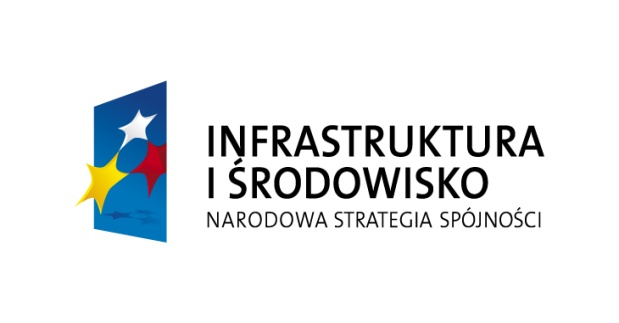 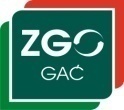 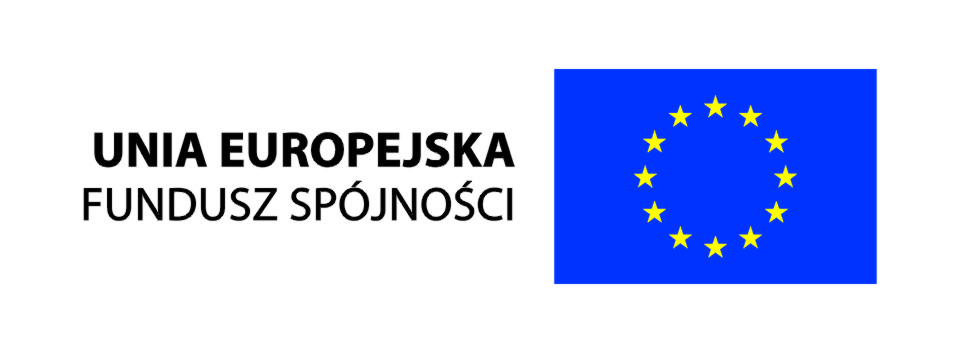 